宜蘭縣立羅東國民中學107學年度第一學期七年級歷史科第一次段考                                     ※本試題採用電腦閱卷，請在電腦卡上畫記                    班級：        姓名：                  座號：單題(40％，每題4分)：1～10题 1、「這個文化是新石器早期的代表,有粗繩紋陶的出土，位於新北市八里區」，請問上文描述的是下列那一臺灣史前文化？(A) 十三行文化(B) 卑南文化(C) 大坌坑文化(D) 圓山文化2、臺灣那一原住民族,分布於北部，屬於父系社會，紋面為其傳統的成年禮俗？(A) 達悟族(B) 泰雅族(C) 阿美族(D) 卑南族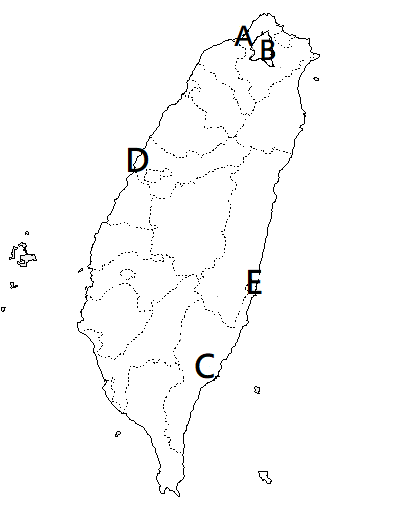 3、「西拉雅族屬於母系社會，以祀壺信仰聞名」，請問西拉雅族主要分布於下列何地？(A) 臺北(B) 臺南(C) 臺中(D) 臺東4、臺灣於何時因漢人、荷蘭人大量來臺而進入了歷史時代？(A) 西元13世紀(B) 西元14世紀(C) 西元17世紀(D) 西元18世紀5、下列那一朝代首先在臺澎地區設立官方機構？(A) 宋朝(B) 元朝(C) 明朝(D) 清朝6、「高砂國」、「高砂族」這是今日那一國家,對近代臺灣及原住民的稱呼? (A) 葡萄牙(B) 日本(C) 荷蘭(D) 西班牙7、小騏:「他是漢人在臺灣雲林地區最早的拓墾領袖」小宥:「他亦盜亦商,稱霸中國東南沿海貿易」請問上面兩位在描述下列何人？(A) 鄭成功(B) 沈有容(C) 郭懷一(D) 顏思齊8、高科技產品是今日臺灣外貿的主力,請問在荷蘭統治臺灣時期,對外輸出那三種「臺灣本地」的商品？ (A) 稻米.蔗糖.鹿皮 (B) 瓷器.香料.絲織品  (C) 稻米.蔗糖.香料   (D)鹿皮.瓷器.絲織品9、上表為荷蘭統治臺灣時期的漢人人數變化,請問西元1653年漢人人口急降的原因,與下列何者關係最大？(A) 鄭成功攻臺(B) 日本鎖國政策(C) 原住民反抗(D) 郭懷一抗荷10、阿榮到某地旅遊,他發現當地有些街道名稱十分冗長,因為這些街道是以葡萄牙歷史人物命名,再用粵語音譯出來。請問阿榮最可能到下列何地旅遊？(A) 馬尼拉(B) 澎湖(C) 笨港(D) 澳門二、題組(60％，每題4分)：11～25题請閱讀下列選文，回答第11至13題：這個文字是臺灣原住民最早的文字,由荷蘭人根據當地原住民部落語言拼注而成,目的是方便管理及傳教,今日留下來的相關文件,顯示當地原住民後來又繼續使用了百餘年的時間11、上文「臺灣原住民最早的文字」,指的是下列何者？(A) 新港文(B) 麻豆文(C) 西拉雅文(D) 羅馬文12、荷蘭人在當地傳播下列那一宗教？(A) 天主教(B) 東正教(C) 基督教(D) 回教13、這個文字後來主要應用在下列那一方面？(A) 對外貿易(B) 土地契約(C) 行政管理(D) 軍事通訊請閱讀下列說明，回答第14至18題：圖（一）為臺灣史前時代的重要文化遺址,請根據下面題目的敘述,在圖(一) 中選出最適合的代號14、臺灣舊石器時代的代表文化遺址？15、臺灣新石器時代晚期的文化遺址，以出土許多貝塚聞名？16、臺灣新石器時代晚期的文化遺址，位於東部，遺址出土的人獸形玉質耳飾,成為當地史前博物館的館徵？17、臺灣新石器時代中期的代表文化遺址，位於中部地區？18、臺灣金屬器時代的文化遺址，出土了煉鐵作坊，顯示已使用鐵器？圖（一）請閱讀下列選文，回答第19至22題：對臺灣原住民很有興趣的阿杰，正在閱讀原住民的歲時祭儀與生命禮俗，書中提到的祭儀有矮靈祭、飛魚祭、豐年祭，以及象徵成年的猴祭與紋面19、矮靈祭是下列那一原住民的祭典？(A) 達悟族(B) 賽夏族(C) 阿美族(D) 卑南族20、飛魚祭是下列那一原住民的祭典？(A) 達悟族(B) 賽夏族(C) 阿美族(D) 卑南族21、豐年祭是下列那一原住民的祭典？(A) 達悟族(B) 賽夏族(C) 阿美族(D) 卑南族22、猴祭是下列那一原住民的成年禮俗？(A) 達悟族(B) 泰雅族(C) 阿美族(D) 卑南族請閱讀下列選文並依據表一,回答第23至25題:＊近代地理大發現,歐洲各國發現通往東方的新航路,遂紛紛來到東亞尋找貿易與傳教的據點,臺灣也在此時成為目標,不久成為歐洲國家的殖民地,＊表一為歐洲國家於國際競爭時期,在臺灣的據點及興建的城堡23、『甲』最可能是下列何者？(A) 熱蘭遮城(B) 紅毛城(C) 普羅民遮城(D) 聖薩爾瓦多城24、『乙』最可能是下列何者？(A) 熱蘭遮城(B) 紅毛城(C) 普羅民遮城(D) 聖薩爾瓦多城25、『丙』最可能是下列何國？(A) 荷蘭(B) 西班牙(C) 葡萄牙(D) 英國（表一）西元1651年西元1653年西元1656年漢人人數160001200016500備註叛亂死亡逃難移入城名甲乙聖多明哥城地點大員赤崁淡水統治國荷蘭荷蘭丙